	                                           Четвертый созыв     					Тридцать седьмое заседание           В соответствии со ст.ст. 31, 32, 33 Градостроительного кодекса Российской Федерации, ст.16 Федерального закона от 06.10.2003 № 131-ФЗ «Об общих принципах организации местного самоуправления в Российской Федерации», Уставом городского округа город Октябрьский Республики Башкортостан, Совет городского округа город Октябрьский Республики БашкортостанР Е Ш И Л:Внести в Правила землепользования и застройки городского округа город Октябрьский Республики Башкортостан, утвержденные решением Совета городского округа город Октябрьский Республики Башкортостан от 29.06.2017 № 107, следующие изменения:в приложении № 4 «Карта градостроительного зонирования городского округа город Октябрьский Республики Башкортостан в части территориальных зон» изменить границу территориальной зоны П (производственная зону) на зону Ж подзону ЖС-3 (жилая среднеэтажная высотой 6-8 этажей) территории городского округа город Октябрьский Республики Башкортостан ограниченной территорией котельной № 2 по адресу: ул. Садовое кольцо, д.2, территорией многоквартирного жилого дома по адресу: ул. Фрунзе, д. 9а, территорией детского сада № 26 по адресу: ул. Комсомольская, д. 20б, согласно приложению № 1 к настоящему решению.2. Настоящее решение опубликовать в установленном порядке, обнародовать в читальном зале архивного отдела администрации городского округа город Октябрьский Республики Башкортостан и разместить на официальном сайте городского округа город Октябрьский Республики Башкортостан (http://www.oktadm.ru). 3. Настоящее решение вступает в силу со дня принятия.4. Контроль за выполнением  настоящего решения возложить на комиссию по жилищно-коммунальному хозяйству, строительству, земельным вопросам, экологии и чрезвычайным ситуациям (М.А. Мифтахов), первого заместителя главы администрации М.А. Черкашнева.Председатель Советагородского округа	                                                               А.А. Имангуловг. Октябрьский«___»__________2019г.№_____БашЉортостан республиКаhыОКТЯБРЬСКИЙ ЉАЛАhЫЉала округы Советы452620,  Октябрьский ҡалаhы, Чапаев урамы, 23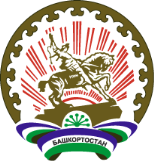 Республика  БашкортостанСОВЕТ ГОРОДСКОГО ОКРУГАГОРОД ОКТЯБРЬСКИЙ452620, город Октябрьский, улица Чапаева, 23      ҠарарРешениеО внесении изменений в Правила землепользования и застройки городского округа город Октябрьский Республики Башкортостан, утвержденные решением Совета городского округа от 29.06.2017 №107О внесении изменений в Правила землепользования и застройки городского округа город Октябрьский Республики Башкортостан, утвержденные решением Совета городского округа от 29.06.2017 №107